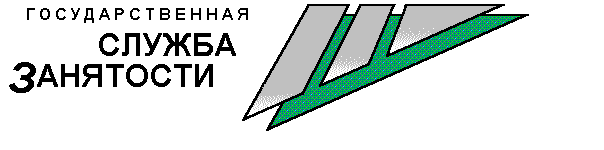         Центр занятости населения города Железногорска извещает о том, что              в МКУ «Управление образования» срочно требуются:- специалист отдела конкурса и закупок;- системный администратор. Обращаться в Центр занятости населения по адресу: Пионерский проезд, дом 6, кабинет 108, телефон 75-22-14, 76-39-50.